КАРАР                                                                    ПОСТАНОВЛЕНИЕ             28 март  2019 й.                                        № 12                             28 марта  .«О закрытии несанкционированных свалок на территории сельского поселения Насибашевский сельсовет муниципального района Салаватский район Республики Башкортостан»     В соответствии с Федеральным законом от 06.10.2003 г. № 131-ФЗ "Об общих принципах организации местного самоуправления в Российской Федерации", Федеральным законом от 24.06.1998 г. № 89 – ФЗ «Об отходах производства и потребления», в целях обеспечения соблюдения санитарных и экологических требований при обращении с отходами Администрация сельского поселения Насибашевский сельсовет муниципального района Салаватский район Республики БашкортостанПОСТАНОВЛЯЮ:Закрыть несанкционированные свалки, расположенные на территории сельского поселения Насибашевский сельсовет муниципального района Салаватский район Республики Башкортостан с 01.01.2019 года:Республика Башкортостан, Салаватский район, на расстоянии 0,5 км от села, южнее с. Насибаш, площадью 954 кв.м.Установить аншлаги с надписью о закрытии свалки.Провести разъяснительную работу среди населения.Обнародовать настоящее Постановление на информационном стенде в администрации сельского поселения Насибашевский сельсовет по адресу: Республика Башкортостан, Салаватский район, с.Насибаш, ул.Центральная, д.31 и на  официальном сайте сельского поселения Насибашевский сельсовет по адресу: http://nasibash.ru/..Контроль за исполнением настоящего постановления оставляю за собой.              Глава сельского поселения                                                                Р.К.БикмухаметоваБашkортостан РеспубликаһыСалауат районымуниципаль   районыныңНəсебаш ауыл советыауыл биләмәһе Хакимиәте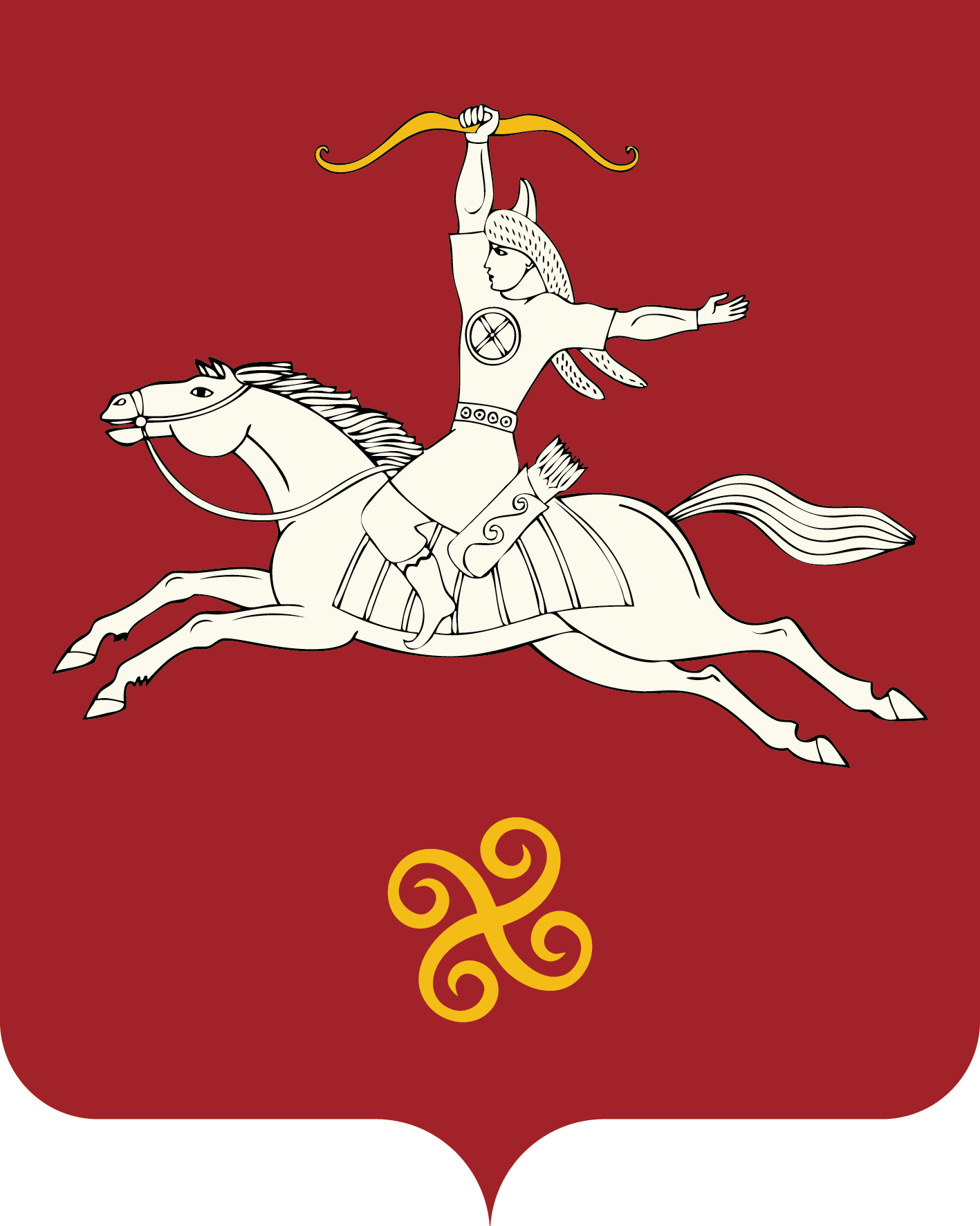 Республика БашкортостанАдминистрация сельского поселения Насибашевский    сельсоветмуниципального районаСалаватский район452496, Нəсебаш ауылы,  Υзəк урамы, 31тел. (34777) 2-31-01452496, с. Насибаш,  ул.Центральная, 31 тел. (34777) 2-31-01